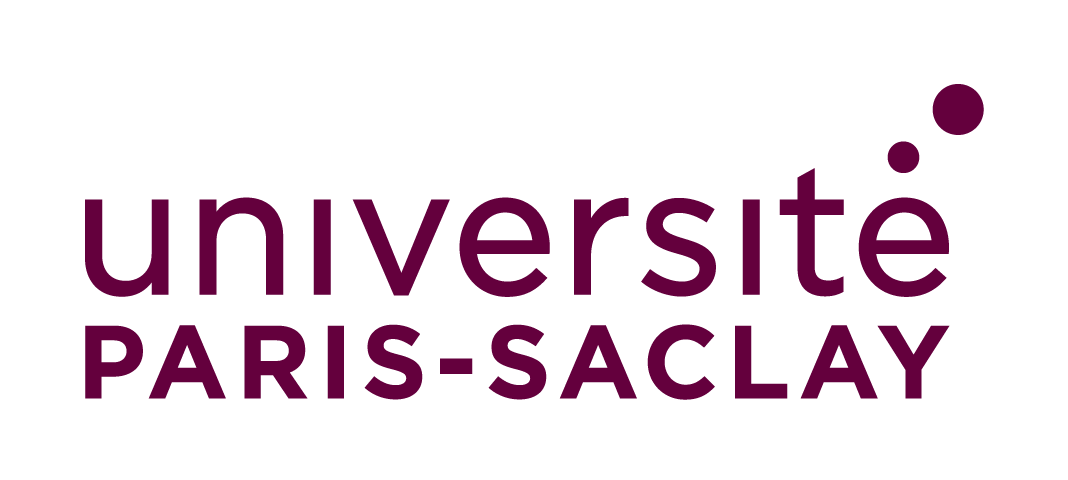 COMMUNIQUE DE PRESSE
Paris-Saclay, le 16 mars 2022
Résultats de la finale « Ma thèse en 180 secondes » de l’Université Paris-SaclayExpliquer des mois, voire des années de travaux de recherche de thèse de la manière la plus simple, dynamique et divertissante possible en 3 minutes, c’est possible ! Tel est le challenge qu’ont relevé treize doctorant.e.s lors de la finale « Ma thèse en 180 secondes » de l’Université Paris-Saclay qui s’est déroulée le 15 mars dans l’amphi Janet du bâtiment Breguet, CentraleSupélec (Gif-sur-Yvette).Isabelle Hoxha a remporté cette finale et reçu le 1er prix du jury, parmi les treize doctorant.e.s issu.e.s d’une première sélection, avec sa thèse « Mécanismes neurocognitifs de l'anticipation perceptive dans la prise de décision ». Isabelle Hoxha est doctorante au Laboratoire Complexité, innovation, activités motrices et sportives (CIAMS - Univ. Paris-Saclay | Univ. Orléans).Le 2ème prix du jury a été décerné à Olivier Destrian, pour sa thèse « Modélisation multi échelle de l'extrusion de cellules apoptotiques ». Olivier Destrian est doctorant au Laboratoire d'énergétique moléculaire et macroscopique, combustion (EM2C - Univ. Paris-Saclay | CNRS | CentraleSupélec).Les deux lauréats participeront à la demi-finale nationale du concours qui se déroulera en avril 2022.
Mariya Borovikova, doctorante au Laboratoire Mathématiques et Informatique Appliquées du Génome à l'Environnement (MaIAGE - Univ. Paris-Saclay | INRAE) a reçu le prix des internautes et du public pour la présentation de sa thèse « Extraction d'informations à partir de données textuelles pour l'épidémiosurveillance en santé végétale ».
Cette année encore, la cérémonie a été retransmise en direct sur les pages YouTube et Facebook de l’Université. Les treize finalistes 2022- BORIES Charlie, Intégrité du génome et cancers (IGC - Univ. Paris-Saclay | Institut Gustave-Roussy | CNRS) « « Étude fonctionnelle de mutants de DCLRE1B/Apollo dans l’oncogenèse rénale ».- BOROVIKOVA Mariya, Mathématiques et Informatique Appliquées du Génome à l'Environnement (MaIAGE - Univ. Paris-Saclay | INRAE) « Extraction d'informations à partir de données textuelles pour l'épidémiosurveillance en santé végétale ».- DAIGNAN FORNIER DE LACHAUX Suzanne, Institut de Chimie des Substances Naturelles (ICSN - Univ. Paris-Saclay | CNRS) « Synthèse de la strigolactone du chanvre, développement de standards marqués pour sa quantification dans les exsudats de chanvre ou in planta ».- DEFLERS Carole, Laboratoire Signalisation et physiopathologie cardiovasculaire (CARPAT - Univ. Paris-Saclay | INSERM) « Évaluation et optimisation d'agents de ciblage pour la délivrance préférentielle d'agents thérapeutiques dans le cœur ».- DESTRIAN Olivier, Laboratoire d'énergétique moléculaire et macroscopique, combustion (EM2C - Univ. Paris-Saclay | CNRS | CentraleSupélec) « Modélisation multi échelle de l'extrusion de cellules apoptotiques ».- DUVILLE Garry, Institut Jean-Pierre Bourgin (IJPB - Univ. Paris-Saclay | INRAE | AgroParisTech) « Études des facteurs de transcription NLP : rôles et mécanismes de la voie de signalisation du nitrate NLP-dépendante ».- FREREJACQUES Marie, Laboratoire de recherche en radiochimie, spéciation et imagerie (LRSI - Univ. Paris-Saclay | IRSN) « Étude AOP (Adverse Outcome Pathway) de la toxicité rénale d'un radionucléide à l'aide d'un modèle organoïde réna ».- GUITARD Laureen, Optique et techniques associées (DOTA - Univ. Paris-Saclay | ONERA et CEA LIST) « Développement d'une technique d'imagerie de phase en rayons X adaptée au contrôle non destructif à haute résolution spatiale des matériaux composites ».- HOXHA Isabelle, Complexité, innovation, activités motrices et sportives (CIAMS - Univ. Paris-Saclay | Univ. Orléans) « Mécanismes neurocognitifs de l'anticipation perceptive dans la prise de décision ».- MALLART Charlotte, Institut de biologie intégrative de la cellule (I2BC - Univ. Paris-Saclay | CEA | CNRS) « Régulation et rôles de la voie JAK/STAT au cours de l'ovogenèse chez la drosophile ».- MAUREE Sharvanee, Laboratoire d'intégration de systèmes et de technologies (LIST - Univ. Paris-Saclay | CEA) « Metal organic frameworks (MOF) scintillants et dérivés durables pour la détection de gaz radioactifs ».- NGOM Serigne Inssa, MICrobiologie de l'ALImentation au Service de la Santé Humaine (MICALIS - Univ. Paris-Saclay | INRAE | AgroParisTech) « Probiotiques de nouvelle génération : Impact de candidats probiotiques fibrolytiques sur le microbiote intestinal d'un individu obèse en fermenteur anaérobie ».- RAMZI Zaccharie, Building large instruments for neuroimaging: from population imaging to ultra-high magnetic fields (BAOBAB - Univ. Paris-Saclay | CEA | CNRS) « Réseaux de neurones profonds avancés pour la reconstruction d'images IRM à partir de données fortement sous-échantillonnées dans des contextes d'acquisition complexes ».Organisé pour la 9ème année consécutive par France Universités, le CNRS et l’Université Paris-Saclay, en partenariat avec la CASDEN et la MGEN, « Ma thèse en 180 secondes » permet aux doctorants de présenter leur sujet de recherche à un public profane et diversifié. Chaque doctorant(e) doit faire un exposé en français, de manière claire et concise mais néanmoins convaincante, sur sa thématique de recherche. Et tout ça, en seulement 3 minutes !Des sciences fondamentales aux sciences plus appliquées, grâce à ce concours, la diversité des sujets de thèses préparées à l’Université Paris-Saclay est à nouveau mise en lumière.*****************À PROPOS DE L’UNIVERSITÉ PARIS-SACLAYL’Université Paris-Saclay regroupe dix composantes universitaires, quatre grandes écoles, l’Institut des Hautes Etudes Scientifiques, deux universités membres-associées et des laboratoires partagés avec de grands organismes de recherches. Composée de 48 000 étudiants, 8100 enseignants-chercheurs et 8500 personnels techniques et administratifs, elle propose une offre de formations complète et variée de la Licence au Doctorat, ainsi que des diplômes d’ingénieurs, reconnus de qualité grâce à la réputation et à l'engagement de son corps enseignant.Située au sud de Paris, sur un vaste territoire (de Paris à Orsay, en passant par Évry et Versailles), l'Université Paris-Saclay bénéficie d’une position géographique et socio-économique stratégique que sa visibilité internationale contribue à renforcer. Université de pointe, à dominante scientifique et fortement reconnue en mathématiques et en physique et également dans les domaines des sciences biologiques et médicales, de l’agriculture, de l’ingénierie, en lien avec des sciences humaines et sociales fortement soutenues, l'Université Paris-Saclay opère dans un environnement naturel classé, proche de Paris, et au cœur d’un tissu économique dynamique. 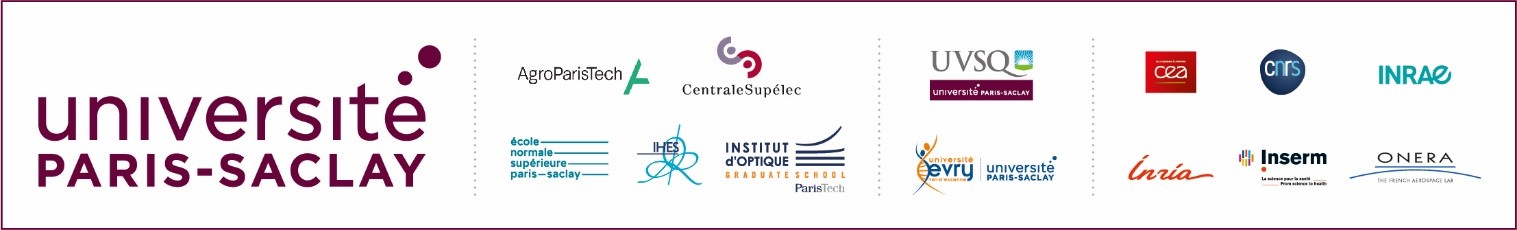 Contacts Presse :Gaëlle Degrez 06 21 25 77 45gaelle.degrez@universite-paris-saclay.frStéphanie Lorette06 10 59 85 47stephanie@influence-factory.fr